H L Á Š E N Í   M Í S T N Í H O   R O Z H L A S U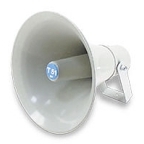 STŘEDA – 31. 7. 2019Milí spoluobčané.Přejeme vám příjemné odpoledne.Poslechněte si naše hlášení.FK Přáslavice zve všechny příznivce kopané na první mistrovské utkání, které se hraje v neděli 4. srpna v 17.00 hodin na hřišti v Hodolanech s místním klubem Sigmou Hodolany. Za hojnou diváckou podporu našim hráčům děkuje fotbalový klub.Ve sběrném dvoře v běžné provozní době probíhá odprodej vyřazeného školního nábytku typu „UNIVERZAL“ – různé skříně, skříňky, police. V případě zájmu se přijďte podívat a vybrat si. Cena za kus vyřazeného nábytku je 50,- Kč.Upozornění pro strávníky ŠJ: od pondělí 29. července do pátku 30. srpna se ve školní jídelně NEVAŘÍ.NABÍDKA POPELNIC: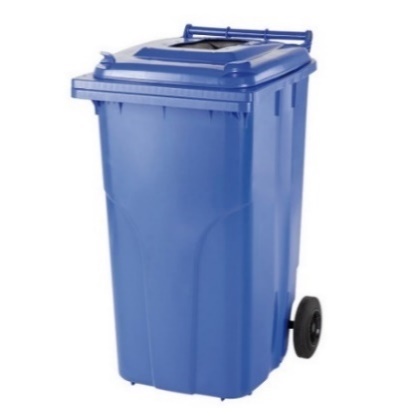 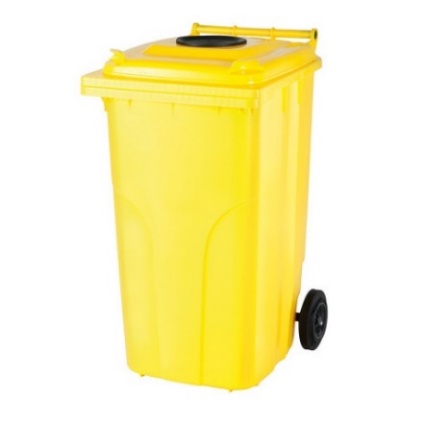 Pokud máte zájem o popelnici na plast a papír (může být i jednotlivě) o objemu 120 l za cenu: 100,- Kč/kus, zastavte se na obecním úřadě v Přáslavicích s občanským průkazem k zaplacení a sepsání smlouvy.Následně si popelnici vyzvednete ve sběrném dvoře.